Publicado en  el 18/11/2016 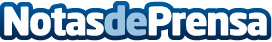 El Museu d'Història de Catalunya inaugura la exposición fotográfica "Fu la Spagna! La mirada feixista sobre la Guerra Civil Espanyola"La muestra de fotografías ha sido organizada por el 80 aniversario de la Guerra Civil EspañolaDatos de contacto:Nota de prensa publicada en: https://www.notasdeprensa.es/el-museu-dhistoria-de-catalunya-inaugura-la Categorias: Fotografía Artes Visuales Cataluña http://www.notasdeprensa.es